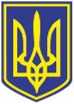 УКРАЇНАЧОРНОМОРСЬКИЙ МІСЬКИЙ ГОЛОВАР О З П О Р Я Д Ж Е Н Н Я   11.01.2023                                                                4Про    затвердження    складу    комісії     по встановленню   стипендії   Чорноморськогоміського голови спортсменам Чорноморської міської територіальної   громадиЗ метою визначення стипендіатів Чорноморського міського голови, на виконання Міської цільової програми розвитку фізичної культури і спорту на території Чорноморської міської територіальної громади на 2022 – 2025 роки, затвердженої Чорноморською міською радою Одеського району Одеської області від 04.02.2022 №182-VІІІ, та рішення виконавчого комітету Чорноморської міської ради Одеського району Одеської області від 25.10.2022 № 298 “Про затвердження Положення про стипендію Чорноморського міського голови спортсменам Чорноморської міської територіальної громади в новій редакції”, керуючись статтею 42 Закону України “Про місцеве самоврядування в Україні”,1. Затвердити склад комісії по встановленню стипендії Чорноморського міського голови спортсменам Чорноморської міської територіальної громади (додається). 	2. Розпорядження міського голови від 11.02.2022 №  49 «Про затвердження складу комісії по встановленню стипендії Чорноморського міського голови спортсменам міста» вважати таким, що втратило чинність.3. Контроль за виконанням даного розпорядження  покласти  на першого заступника міського  голови  Ігоря Лубковського.        Міський голова                                                                                  Василь ГУЛЯЄВ        Додаток                                                                                   до розпорядження міського голови                                                                               від   11.01. 2023  № 4Склад комісії по встановленню стипендії Чорноморського міського голови спортсменам Чорноморської міської територіальної  громадиГолова комісії:Перший заступник міського голови 				Ігор ЛУБКОВСЬКИЙ Заступник голови комісії:  						Начальник відділу молоді та спорту				Чорноморської міської ради Одеського району 			Євген ЧЕРНЕНКООдеської областіСекретар комісії:							Головний спеціаліст відділу молоді та спорту			Чорноморської міської ради Одеського району			Олена БОРОВСЬКАОдеської областіЧлени комісії:Секретар  Чорноморської міської ради Одеського		Олена ШОЛАРрайону Одеської областіНачальник відділу освіти Чорноморської міської ради		Лілія АЛЕКСЕЙЧУК Одеського району Одеської областіГоловний спеціаліст відділу молоді та спорту 			Чорноморської міської ради Одеського району			Олександр КУЗЬМІНСЬКИЙОдеської областіГолова постійной комісії з питань  освіти, охорони здоров'я, культури, спорту та у справах молоді, депутат Чорноморської міської ради Одеського району		Олександр ТОНКОШКУРОдеської області							Директор Комплексної дитячо-юнацької спортивноїшколи, депутат Чорноморської міської ради Одеського	Оксана ДЕМЧЕНКОрайону Одеської областіДепутат Чорноморської міської ради Одеського			Олег ПОЛІЩУКрайону Одеської областіЧлен виконавчого комітету Чорноморської міської Ради Одеського району Одеської області			 	Дмитро  НАРІВОНЧИК Директор КП «Палацу спорту «Юність»     			Валентина ХЛОПЧИК          Керуюча справами					           Наталя  КУШНІРЕНКОПОГОДЖЕНОПерший заступник міського голови			        Ігор ЛУБКОВСЬКИЙКеруюча справами						        Наталя  КУШНІРЕНКОНачальник управління державної реєстрації                           Дмитро СКРИПНИЧЕНКОправ та правового забезпеченняУповноважений з антикорупційної діяльності                        Микола ЧУХЛІБНачальник  загального відділу				        Ірина ТЕМНАВиконавець: Начальник відділу молоді та спорту                                         Євген ЧЕРНЕНКО Розсилка:Виконком          - 1Відділ молоді та спорту -1Відмітка про наявність/не наявність в розпорядженні інформації, передбаченої п.2 розпорядження міського голови від 08.08.2022 № 228:Начальник відділу взаємодії з правоохоронними органами, органами ДСНС, оборонної роботи Микола МАЛИЙ